Тематический альбом «Весна»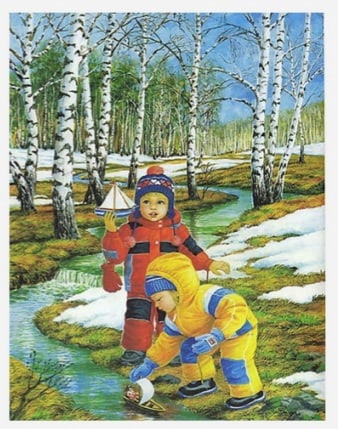 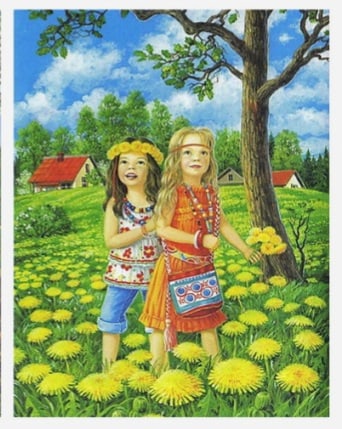 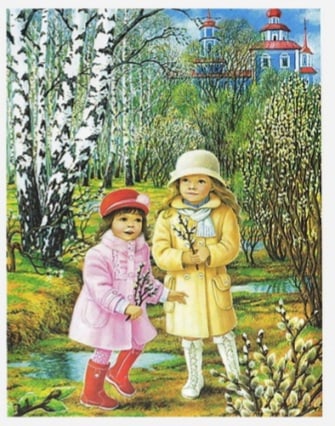 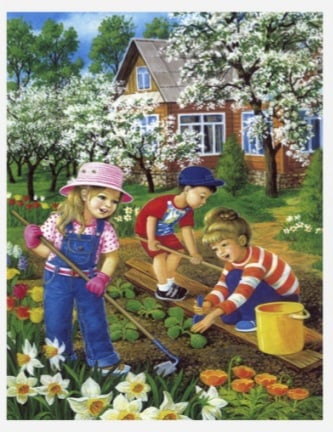 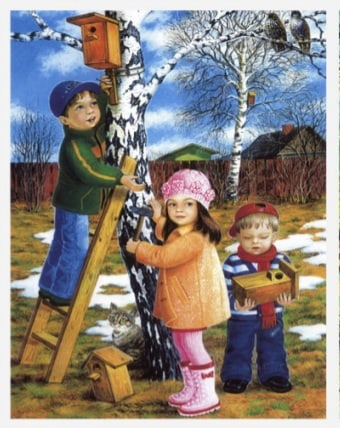 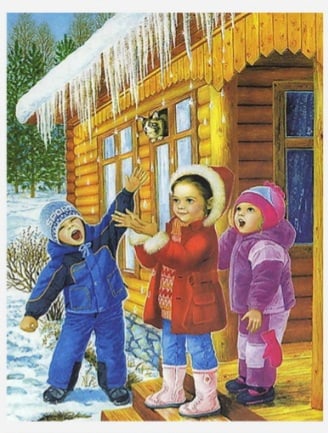 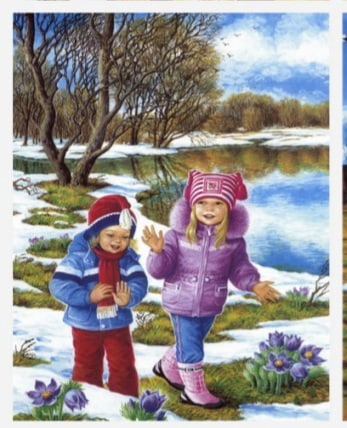 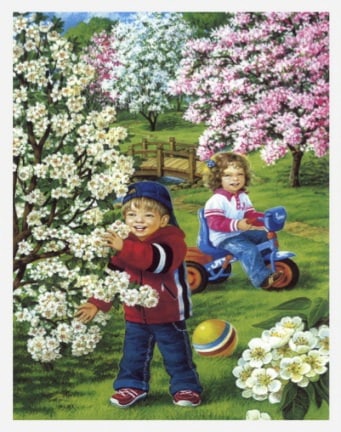 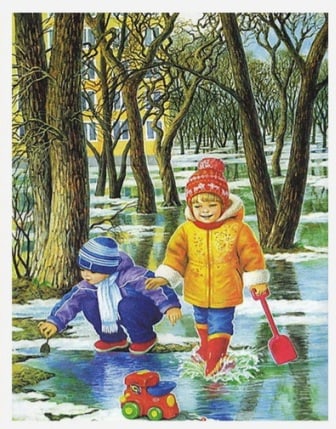 